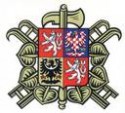                              Sbor dobrovolných hasičů v Čánce                           Vás srdečně zve na soutěž v požárním útoku                          O čánecký pohárkterá se koná v sobotu 2.července 2016 na hřišti za hasičskou zbrojnicí.Prezentace družstev žáků 8.30-8.45 hodin, zahájení útoků v 9 hodin.Prezentace družstev žen a mužů 12.00-12.15 hodin, zahájení útoků ve 12,30 hodin.Pravidla soutěže žáků:   útok dle pravidel hry Plamen, povoleno zapůjčení maximálně 2 členů jiného družstva Pravidla soutěže dospělých:   každé soutěžní družstvo bude soutěžit s technikou svého sboru   dvě dlouhé sací hadice a koš   útok zkrácený – dvě hadice B, 4 hadice C (ne úzké)   výstroj pracovní nebo sportovní, přilby povinné   maximálně 7 členů družstva   příprava techniky na základnu maximálně 5 minutStartovné dospělí 150 Kč, žáci 100 KčKontaktní osoby: Tomáš Zemánek tel. 737540989                              Kateřina Vošlajerová tel. 605746268Z organizační důvodů Vás žádáme o potvrzení účasti nejpozději do 24.června  buď telefonicky, nebo na adresu: strihavkovak@seznam.cz     Po ukončení soutěže bude následovat vyhlášení výsledků a předání cen. Občerstvení zajištěno po celý den.Hasiči z Čánky se těší na Vaši účast.                                                                                 Za SDH Čánka Josef Martinec, jednatel sboru